3DVISORZIONCKVLOŽENÍ SMARTPHONU: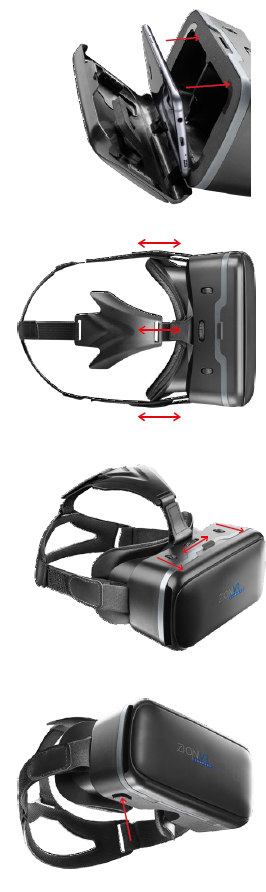 Otevřete přední klapku, dovnitř vložte svůj smartphone a usaďte ho tak, aby všechny 4 rohy seděly na svých místech, poté klapku uzavřete. Nastavení popruhu:Pokud je třeba povolit nebo utáhnout popruh, jednoduše rozepněte přezku, délku popruhu upravte a jakmile dosáhnete požadované délky, přezku zavřete.Správné zaostření:Nastavte ohniskovou vzdálenost čoček pomocí hlavního ovládacího tlačítka, zaostřujte pomocí bočních ovládacích tlačítek. UPOZORNĚNÍ: pro použití aplikace Google Cardboard™ byste měli svým smartphonem načíst QR kód na headsetu, ještě než smartphone vložíte do headsetu. Potvrzovací tlačítko:Použijte potvrzovací tlačítko pro výběr zvoleného obsahu.TECHNICKÉ SPECIFIKACEPOUŽITÍ A BEZPEČNOSTNÍ UPOZORNĚNÍ:1. Nastavení zaostření může ovlivnit vaše vidění. Ujistěte se, že jste zaostření nastavili tak, abyste dosáhli jasného a ostrého obrazu.2. Pokud je obraz zrnitý, může to být způsobené nízkým rozlišením smartphonu (počtem pixelů na palec), nikoli kvalitou VR headsetu. 3. Nenabíjejte svůj smartphone, zatímco používáte tento VR headset.4. Těhotné ženy, senioři a lidé trpící zrakovými obtížemi, duševními poruchami nebo dalšími vážnými zdravotními problémy, by měli použití tohoto VR headsetu konzultovat se svým lékařem. 5. Musíte mít vždy plnou kontrolu nad svými pohyby a rovnováhou, pokud si chcete užít bezpečné 3D zážitky.6. Tento VR headset používejte pouze v bezpečném prostředí. VR headset a váš smartphone mohou vyvolat hlubokou virtuální realitu, která vás rozptýlí a úplně znemožní vaše vidění. Dbejte, prosím, zvýšené opatrnosti s ohledem na své okolí před a během použití VR headsetu.7. Je přísně zakázáno používat VR headset v jakékoliv situaci, která vyžadujte vaše plné soustředění, například během chůze nebo řízení dopravních prostředků.8. Nedoporučujeme použití VR headsetu uvnitř jedoucích vozidel, např. automobilů, autobusů, nebo vlaků, protože by mohlo vyvolat nevolnost. 9. Vždy byste si měli udělat 10 – 15 minutovou přestávku, pokud používáte headset déle než půl hodiny.10. Děti mladší 13 by toto zařízení neměly používat.Důležité:Obsah virtuální reality je zprostředkován třetími stranami a může obsahovat nesouvislé a monotónní obrazy; pokud pokud jste v minulosti pocítili jisté příznaky epilepsie (omdlévání, záchvaty, ztráta vědomí, atd.) měli byste konzultovat použití VR headsetu s lékařem. Vystavení tomuto obsahu by mohlo vyvolat problémy s rovnováhou. 3DVISORZIONIKVLOŽENIE SMARTPHONU:Otvorte prednú klapku a dovnútra vložte svoj smartphone, vsuňte jack konektor do audio dierky Vášho telefónu, telefón usaďte tak, aby všetky 4 rohy sedeli na svojich miestach, potom klapku uzavrite. Nastavenie popruhu a umiestnenie reproduktoru:Pokiaľ je treba povoliť alebo utiahnuť popruh, jednoducho rozopnite pracku, dĺžku popruhu upravte a keď dosiahnete požadovanú dĺžku, pracku zapnite. Nastavte reproduktory do optimálnej pozície.Správne zaostrenie:Nastavte ohniskovú vzdialenosť šošoviek pomocou hlavného ovládacieho tlačidla, zaostrujte pomocou bočných ovládacích tlačidiel. UPOZORNENIE: pre použitie aplikácie Google Cardboard™ by ste mali svojim smartphonom načítať QR kód na headsete ešte predtým ako smartphone vložíte do headsetu. Potvrdzovacie tlačidlo:Použite potvrdzovacie tlačidlo pre výber zvoleného obsahu.TECHNICKÉ ŠPECIFIKÁCIEPOUŽITIE A BEZPEČNOSTNÉ UPOZORNENIE:1. Nastavenie zaostrenia môže ovplyvniť Vaše videnie. Uistite sa, že ste zaostrenie nastavili tak, aby ste dosiahli jasný a ostrý obraz.2. Pokiaľ je obraz zrnitý, môže to byť spôsobené nízkym rozlíšením smartphonu (počtom pixelov na palec), nie kvalitou VR headsetu. 3. Za žiadnych okolností nenabíjajte svoj smartphone, zatiaľ čo  používate tento VR headset.4. Tehotné ženy, seniori a ľudia trpiaci zrakovými ťažkosťami, duševnými poruchami alebo ďalšími vážnymi zdravotnými problémami, by mali použitie tohto VR headsetu konzultovať so svojim lekárom. 5. Musíte mať vždy plnú kontrolu nad svojimi pohybmi a rovnováhou  pokiaľ si chcete užiť bezpečné 3D zážitky.6. Tento VR headset používajte iba v bezpečnom prostredí. VR headset a Váš smartphone môžu vyvolať hlbokú virtuálnu realitu, ktorá Vás rozptýli a úplne znemožní Vaše videnie. Dbajte, prosím, na zvýšenú opatrnosť s ohľadom na svoje okolie pred a počas použitia VR headsetu.7. Je prísne zakázané používať VR headset v akejkoľvek situácií, ktorá vyžadujte Vaše plné sústredenie, napríklad počas chôdze alebo pri vedení dopravných prostriedkov.8. Neodporúčame použitie VR headsetu vo vnútri idúcich vozidiel, napr. v automobiloch, autobusoch alebo vlakoch, pretože by to mohlo vyvolať nevoľnosť. 9. Vždy by ste si mali urobiť 10 – 15 minútovú prestávku, pokiaľ používate headset dlhšie ako pol hodinu.10. Deti mladšie ako 13 rokov by toto zariadenie nemali používať.Dôležité:Obsah virtuálnej reality je sprostredkovaný tretími stranami a môže obsahovať nesúvislé a monotónne obrazy; pokiaľ ste v minulosti pocítili isté príznaky epilepsie (omdlievanie, záchvaty, strata vedomia, atď..) mali by ste konzultovať použitie VR headsetu s lekárom. Vystavenie tomuto obsahu by mohlo vyvolať problémy s rovnováhou. OHNISKOVÁ VZDÁLENOST (min - max)60 – 67 mmMOŽNOST ZAOSTŘENÍ (min - max)             44 – 53 mmMAXIMÁLNÍ ÚHEL SLEDOVÁNÍ                    90° – 100°OPTIMÁLNÍ VELIKOST ÚHLOPŘÍČKY DISPLEJE POUŽÍVANÉHO SMARTPHONU 4-6’’ (doporučená: 4,7-5,5’’)ČOČKY                                                   PMMA opticalOHNISKOVÁ VZDIALENOSŤ (min - max)60 – 67 mmMOŽNOSŤ ZAOSTRENIA (min - max)         44 – 53 mmMAXIMÁLNY UHOL SLEDOVANIA                  90° – 100°OPTIMÁLNA VEĽKOSŤ UHLOPRIEČKY DISPLEJA POUŽÍVANÉHO SMARTPHONU4-6’’ (doporučená: 4,7-5,5’’)ŠOŠOVKYPMMA optical